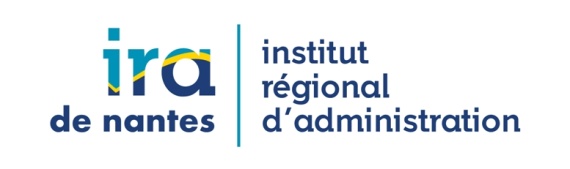 FICHE DE RENSEIGNEMENTSà retourner avant le 20 avril 2023 à l’adresse : inscription.fci@ira-nantes.gouv.frFORMATION : Parcours de préparation au concours interne de l’IRA de Nantes 2023	          Formation hybride et gratuite En présentiel à l’IRA de Nantes :	En distanciel : 		4 jours en juin 2023					sur la plateforme interministérielle MENTOR4 jours en septembre 20233 jours en novembre 2023Oral blanc mi-déc 2023/janv 2024Mme   M.           NOM :         Prénom :Catégorie :   A+             A              B             C  Administration d’affectation : Adresse : Fonctions exercées : Date d’installation sur le poste : Tél. professionnel :		                              Adresse mail : Cette demande de formation fait-elle suite à votre entretien professionnel d’évaluation ? OUI    NON  A COMPLETER OBLIGATOIREMENT PAR LE SERVICE FORMATION DU STAGIAIRENOM et Prénom du responsable de formation : Adresse du service formation : Tél. professionnel :                                                  Adresse mail : Typologie de la formation : Date : Je m’engage, si je suis retenu(e), à être présent(e) sur la totalité du stageSignature du candidatAvis et signature du supérieur hiérarchiqueSignature du responsable de formation